Publicado en  el 20/06/2014 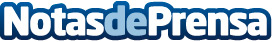 Un Opel ADAM para la Fundación José Carreras  La vicepresidente internacional de Marketing de Opel, Tina Müller, ha hecho entrega de un nuevo Opel ADAM Slam valorado en 20.000€ a la Fundación José Carreras. El coche será utilizado por Back2Life, organización que fue elegida mediante un sorteo de la Fundación entre varios grupos de auto apoyo para ayudar a facilitar algunas de las dificultades a las que se enfrentan los voluntarios del grupo y los pacientes con leucemia.Datos de contacto:OPELNota de prensa publicada en: https://www.notasdeprensa.es/un-opel-adam-para-la-fundacion-jose-carreras_1 Categorias: Automovilismo Solidaridad y cooperación Industria Automotriz http://www.notasdeprensa.es